РЕШЕНИЕ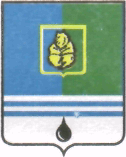 ДУМЫ ГОРОДА КОГАЛЫМАХанты-Мансийского автономного округа - ЮгрыОт «07» мая 2015г.                                                                                  №542-ГД О подтверждении решения Думы города Когалыма, принятого путем опроса в заочной формеВ соответствии с Уставом города Когалыма, статьей 50 Регламента Думы города Когалыма, Дума города Когалыма РЕШИЛА:Подтвердить решение Думы города Когалыма от 29.04.2015 №541-ГД     «О внесении изменений в решение Думы города Когалыма от 17.02.2015          №504-ГД», принятое путем опроса в заочной форме.Глава города Когалыма                                                             Н.Н.Пальчиков